Sporočilo za javnost				   				26. april 2018Ob petnajstletnici NLB Vite Novo otroško igrišče »Žabji skok« v ZOO Ljubljana.  Pomlad zaznamovali številni mladiči in novosti. NOVO OTROŠKO IGRIŠČEV najlepših pomladnih dneh je ZOO Ljubljana postal bogatejši za novo otroško igrišče imenovano Žabji skok, ki ga je ob petnajstem rojstnem dnevu omogočila NLB Vita – Zelo življenjska zavarovalnica. Razprostira se ob velikem bajerju na osrednjem območju pod okrepčevalnico.  Barbara Mihelič, strokovni vodja ZOO Ljubljana, ki je igrišče tudi vsebinsko zasnovala, je izpostavila: »Tudi to tretje otroško igrišče, ki ga ob petnajstletnici že v tretje poklanja zelo življenjska zavarovalnica NLB Vita, je unikatno in prvo te vrste pri nas, omogoča pa gibalne izzive in zabavo prav vsem generacijam. Zelo življenjska zavarovalnica NLB Vita ter ZOO Ljubljana si pri tem prizadevata, da z vsakim od igrišč prinašata nove kreative in svežino v siceršnjo ponudbo igral pri nas.« Bralci Dnevnika so lani oktobra dosedanji otroški igrišči umestili na tretje mesto med najboljšimi otroškimi igrišči v Ljubljani, kar je še posebej odličen rezultat glede na to, da ga zaradi lokacije znotraj živalskega vrta pozna manj ljudi. Ker bo s svojo inovativno opremo omogočal otrokom prav posebno igro, vaje za ravnotežje, plezanje ter skoke, smo ga poimenovali ''Žabji skok''. V velikih in v celoti prenovljenih bajerjih pa lahko že opazujete številne paglavce, ki se bodo junija preobrazili v male krastače in so ambasadorji vseh dvoživk Slovenije, o katerih bodo med prvomajskimi prazniki v ZOO Ljubljana potekale žabje dogodivščine. Mag. Irena Prelog, predsednica uprave NLB Vite je ob praznovanju 15 letnice NLB Vite in otvoritvi novega otroškega igrišča Žabji skok v Živalskem vrtu Ljubljana povzela: »V teh 15-ih letih smo prehodili dolgo pot. Pot, ki je bila sicer polna izzivov, vendar smo vedno našli pot do zastavljenih ciljev.  Ustvarili smo zgodbo, ki navdihujte tako nas, kot tudi vse naše stranke, ki nam zaupajo. Z veseljem sodelujemo z živalskim vrtom in podpiramo njihovo prizadevanje za boljše bivalne razmere za živali ter ustvarjanje zanimivih programov za obiskovalce. Prepričana sem, da bo tudi novo otroško igrišče Žabji skok, tako kot obe drugi otroški igrišči, ki smo jih pomagali zgraditi, pripomoglo k večjem zadovoljstvu prav vseh obiskovalcev Živalskega vrta Ljubljana.« MLADIČIŠtevilne živalske starše lahko opazujete pri skrbi in negi svojih mladičev. Prvi letošnji mladički so bile surikate, sledile so divje svinje, mare, črne čopičarke, liči antilope, papiga aleksander ter ovce in pujsi na slovenski kmetiji ter v otroškem živalskem vrtu. KONČANA PRENOVA SPODNJEGA DELA VRTA OB CENTRALNEM BAJERJU»Utrip v Živalskem vrtu je bil letošnjo zimo daleč od zimskega spanja« je povedala direktorica ZOO Ljubljana mag. Zdenka Ban Fischinger. »Veseli smo popolne komunalne, infrastrukturne in energetske sanacije vrta, ki je bogatejši za kanalizacijo, plinovod in del vodovodne napeljave in zagotovitev električne in optične napeljave po celotni obhodni poti vrta. Prekopavanje pa smo izkoristili še za izvedbo novega odseka oskrbne poti za centralnim bajerjem, zamenjavo dotrajanega mostu, novo pozelenitev ter kompletno sanacijo bajerjev ter otokov za pelikane in lemurje.« VEČ: 15. letnica NLB Vite – Zelo življenjske zavarovalniceZelo življenjska zavarovalnica NLB Vita je bila ustanovljena z namenom, da strankam Nove Ljubljanske banke, poleg bančnih storitev, na enem mestu nudi celotno paleto finančnih storitev - med drugim tudi življenjska zavarovanja. Tako je leta 2003 prišlo do ustanovitve prve bančne zavarovalnice s kombinacijo izkušenj in znanja KBC-ja in prodaje zavarovanj prek poslovne mreže NLB. Cilj je bil zagotoviti enostavna in cenovno ugodna življenjska zavarovanja, ki jih stranke potrebujejo ob sklepanju finančnih storitev.Ker jim ni vseeno za našo prihodnost, so zelo družbeno odgovorni:Razveseljujejo otroke s tremi  otroškimi igrišči v živalskem vrtu, ki so med najbolj priljubljenimi mestnimi igrišči, vsako leto pa tudi z dogodkom za obiskovalce na zadnjo poletno počitniško soboto in z vsakoletnim vsebinskim projektom,pomagajo zbirati sredstva za bolne otroke, z akcijo Hop na grad,starejšim pomagajo ohranjati zdravje na Festivalu za tretje življenjsko obdobje,že nekaj let sodelujejo s Cankarjevim domom, saj so pokrovitelj kulturno vzgojnega programa, ki je namenjeni tako najmlajšim, kot odraščajočim, otrokom, dijakom in študentom ter odraslim,sponzorirajo tudi šolske teke na Ljubljanskem maratonu ter na ta način podpirajo zdrav način življenja mladih.Mag. Irena Prelog, predsednica uprave NLB Vita je ob praznovanju 15 letnice NLB Vite in otvoritvi novega otroškega igrišča Žabji skok v Živalskem vrtu Ljubljana povzela: »V teh 15-ih letih smo prehodili dolgo pot. Pot, ki je bila sicer polna izzivov, vendar smo vedno našli pot do zastavljenih ciljev.  Ustvarili smo zgodbo, ki navdihujte tako nas, kot tudi vse naše stranke, ki nam zaupajo. Z veseljem sodelujemo z živalskim vrtom in podpiramo njihovo prizadevanje za boljše bivalne razmere za živali ter ustvarjanje zanimivih programov za obiskovalce. Prepričana sem, da bo tudi novo otroško igrišče Žabji skok, tako kot obe drugi otroški igrišči, ki smo jih pomagali zgraditi, pripomoglo k večjem zadovoljstvu prav vseh obiskovalcev Živalskega vrta Ljubljana.«  Mladiči in živalski starši v ZOO Ljubljana, ki bodo v teh dneh vsak po svoje in v svojem slogu navduševali obiskovalceKrdelo surikat se je v začetku marca povečalo kar za tri člane. Prav zanimivo jih je opazovati pri delitvi dela ob skrbi za mladiče, ki jih stalno spremlja varuška. Ta jih uči vseh spretnosti surikat, ko ostali stražijo, se sončijo, brskajo za hrano ali kopljejo in popravljalo podzemno bivališče.Letos štirje malčki drobencljajo za divjo svinjo odeti v progaste kožuhe, da se lažje prikrijejo v okolju. Na svet so pokukali konec marca. Zelo hitro rastejo. Mamo posnemajo pri ritju za hrano in valjanju v blatu. Tako se hladijo in negujejo kožuh. Posebej zabavni  pa so, ko se podijo po ogradi. Samec črne čopičarke je od začetka aprila ata z veliko začetnico. Samo on prenaša mladiča dvojčka na svojem hrbtu, samica pa ju le doji. Tako ji ostane dovolj časa za prehranjevanje in počitek, da ima dovolj mleka za presenetljivo velika mladiča, glede na njeno težo in velikost.Drobna liči antilopa se je prav tako skotila v začetku aprila. Skoraj takoj se je postavila na majave, tanke noge in sledila mami, ki pa jo je prvi teden skrivala v grmovju. Tam na varnem je večino časa prespala, saj je še dojenček.Na Slovenski kmetiji je tudi zabavno, saj tri jagnjeta bovške ter jezersko-solčavske pasme, preizkušajo, katero hitreje teče in je bolj spretno pri skokih. Njihove mame pa budno spremljajo razposajeno igro svojim mladičev.Najnovejši mladiči pa so trije »aleksandri«, ki se še vedno stiskajo s svojo mamo papigo v gnezdu v duplu. Goli so in popolnoma nebogljeni. Izstopajo njihovi veliki kljuni in trebuščki. Stalno so lačni in od svojih staršev z glasnim oglašanjem zahtevajo hrano. Mala Leona, mladič šimpanzov, je v ljubečih rokah mame Neže in očeta Borisa praznovala svoj drugi rojstni dan. Obvlada igro, spretno zna plezati, se poditi po plezalih in viseti z glavo navzdol. Mladiček Chapmanove zebre, Črt je sredi aprila dopolnil pol leta. Mala alpaka Evropa, ki jo prepoznate po črni barvi, pa dela preglavice mami Aziji in kljub začetni majhni teži hitroraste., Dvogrba kamela Gobi pa je konec marca praznovala svoj prvi rojstni dan.IV. Žabje dogodivščine v ZOO Ljubljana ob otvoritvi otroškega igrišča Žabji skokČe vas zanimajo žabe, te neobičajne živali do katerih imamo ljudje veliko predsodkov, lepo vabljeni na dogodivščine z dvoživkami. Pripravili smo jih skupaj s Herpetološkim društvom - Societas herpetologica slovenica, ki se ukvarja s proučevanjem in varovanjem slovenske herpetofavne - to so poleg dvoživk tudi plazilci. Dogodivščine z dvoživkami bodo potekale vse prvomajske praznike od 27. aprila do 2. maja 2018 med 14.00 in 17.00 uro. Dvoživke so bile prvi vretenčarji, prilagojeni kopenskemu načinu življenja. A še vedno potrebujejo vodo, sajanjo odlagajo jajčeca, v vodi živijo njihove ličinke, večino časa pa tudi veliko odraslih dvoživk. Na svetu je poznanih več kot 6.000 vrst dvoživk, ki so izredno raznolike in prilagojene različnim življenjskim okoljem. V Sloveniji živi 19 različnih vrst dvoživk, ki so si med seboj precej različne, tako po zunanjem videzu kot po načinu življenja in življenjskem prostoru, v katerem živijo. Delimo jih na repate dvoživke, kamor uvrščamo močerade, pupke in močerilarje ter brezrepe dvoživke, kamor uvrščamo česnovke, urhe, krastače, regice in prave žabe. Vas zanima, kako pravo žabo ločimo od krastače, kako se dvoživke razmnožujejo, ali je nevarno, če nas krastača ''polula'' in zakaj ob nekaterih cestah konec zime stojijo posebni znaki z narisano žabo? Ste že slišali, da si žabe pri požiranju plena pomagajo z očmi ter da plen prilepijo na jezik? Vse to in še več boste izvedeli na naših Dogodivščinah. Društvo bo predstavilo tudi metode opazovanja, proučevanja ter varstva dvoživk v naravnem okolju.Lepo vabljeni!Konec sporočila*****************************************************************************************************Priloge:Fotografski material		          Ustanoviteljica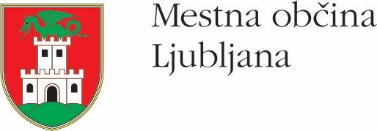 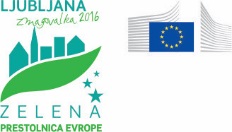 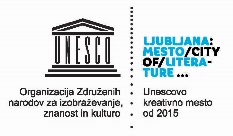 